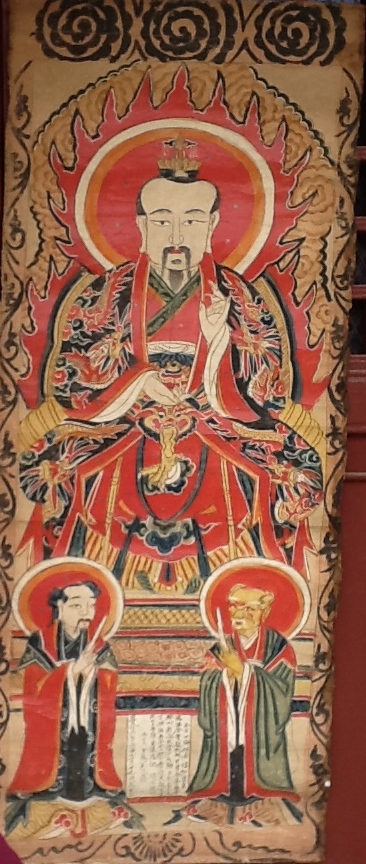 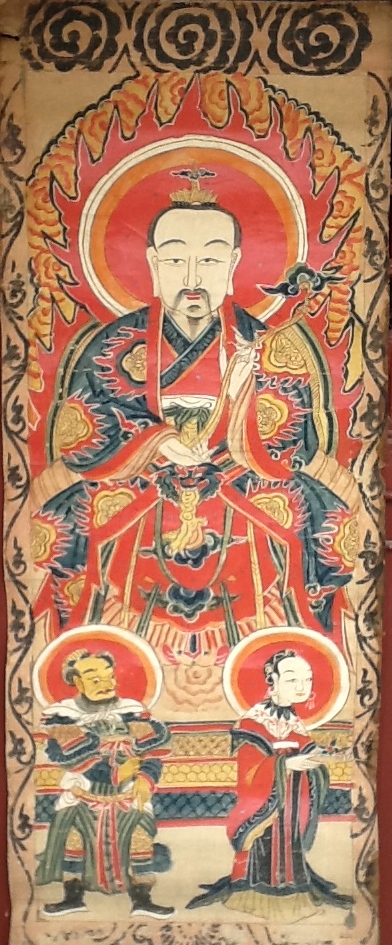 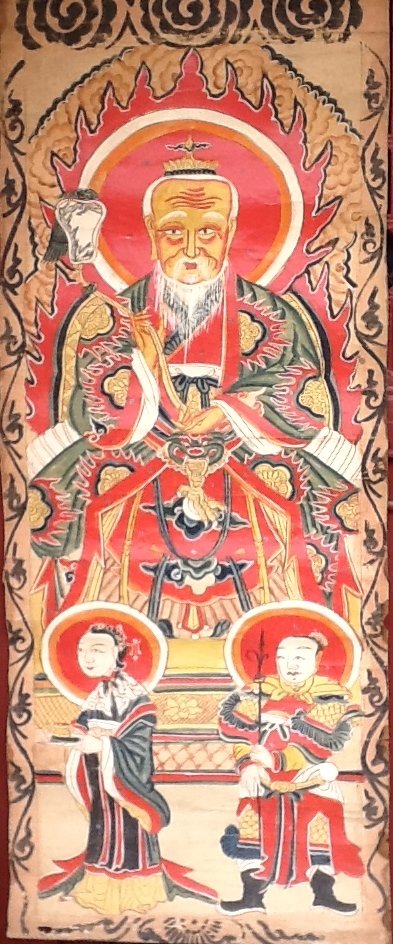    図4-1　元始天尊図4-2　霊寶天尊図4-3　道徳天尊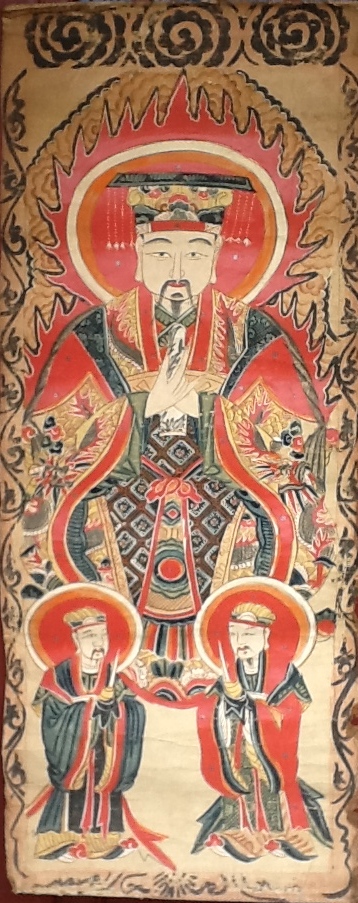 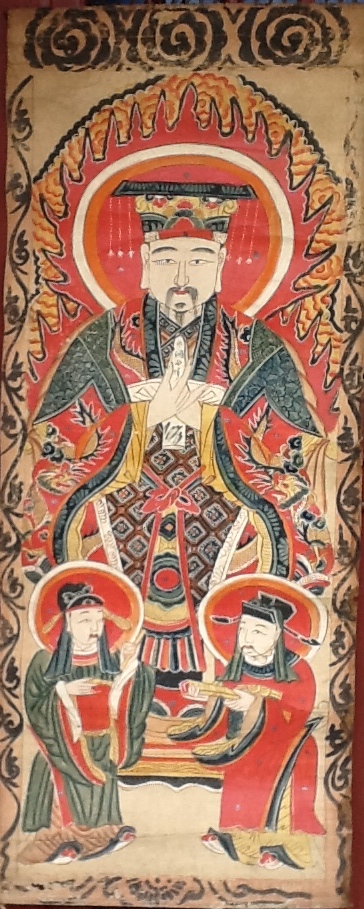 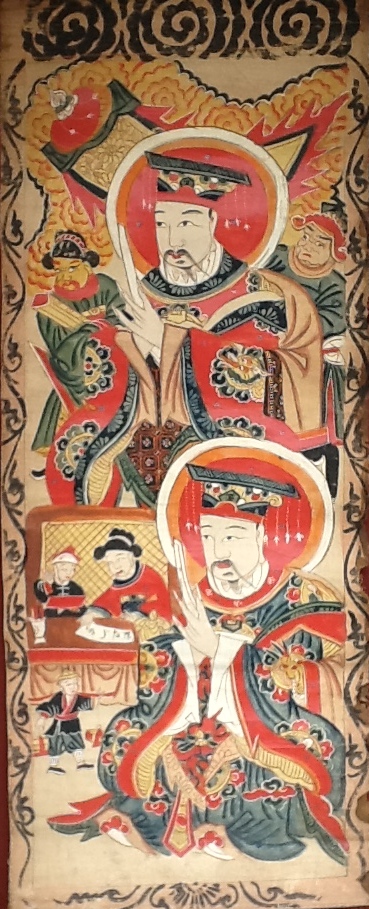  図4-4　玉皇図4-5　聖主     図4-6　天府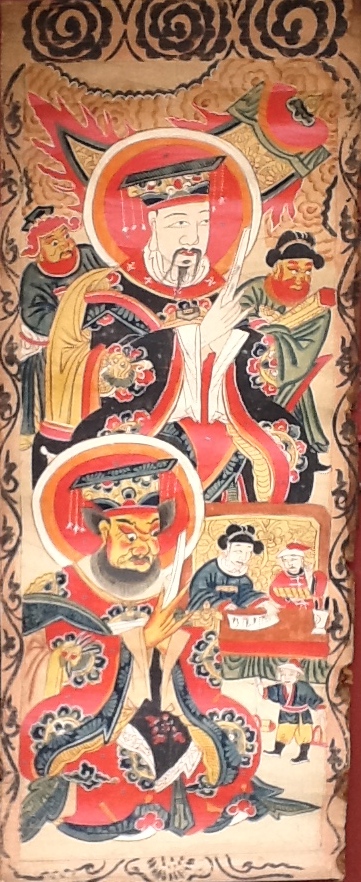 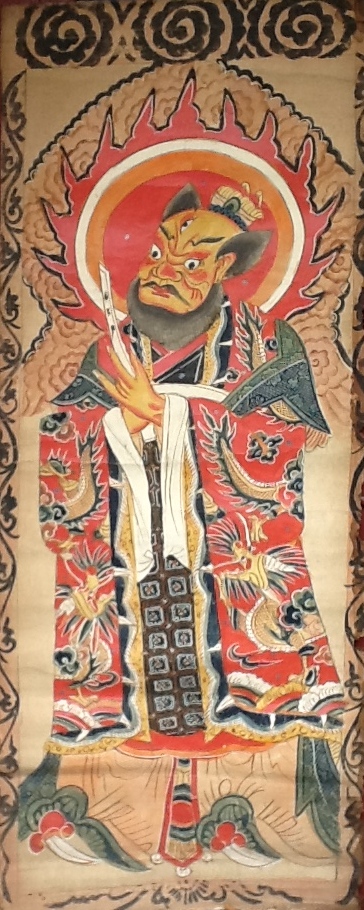 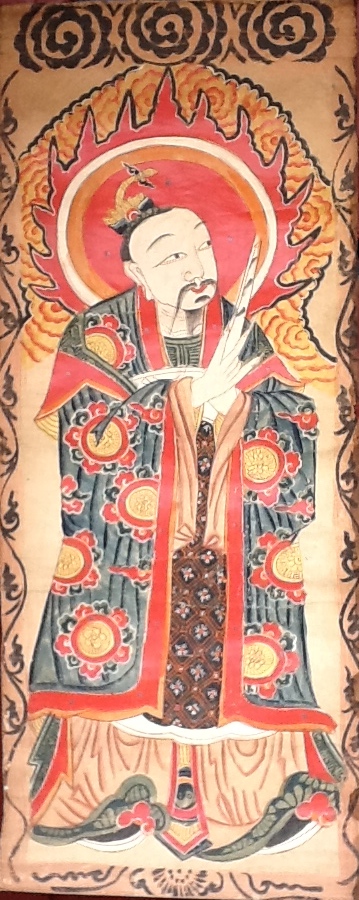 図4-7　地府図4-8　張天師図4-9　李天師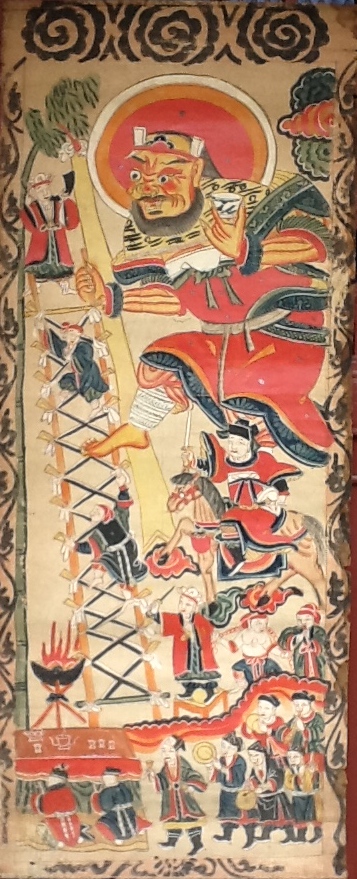 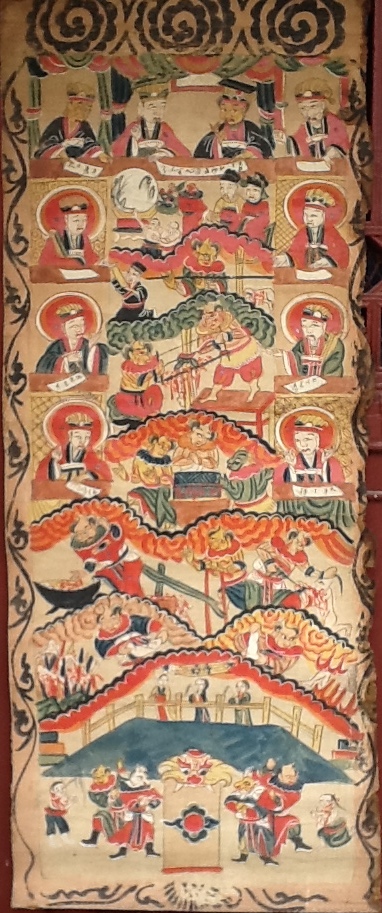 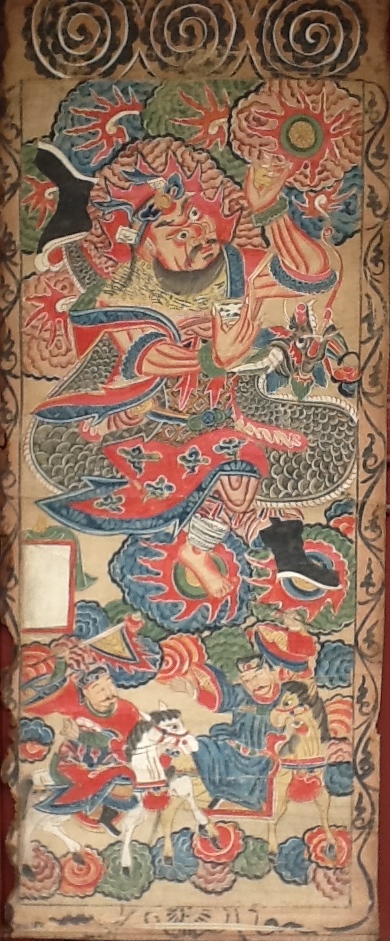 図4-14　海旛図4-15　十殿図4-16　海旛張趙二郎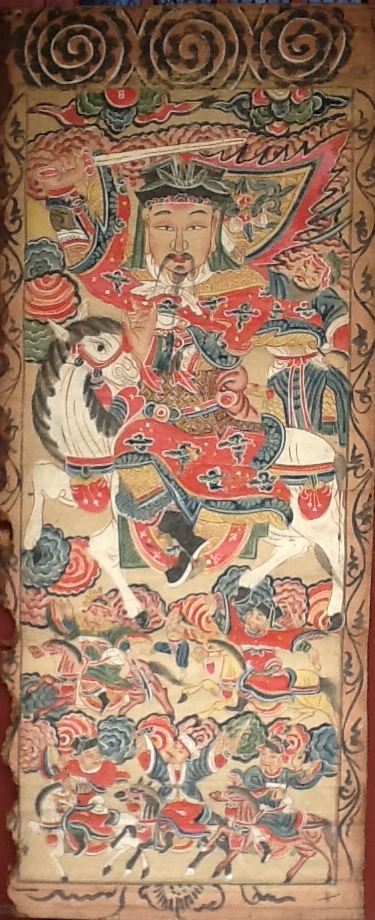 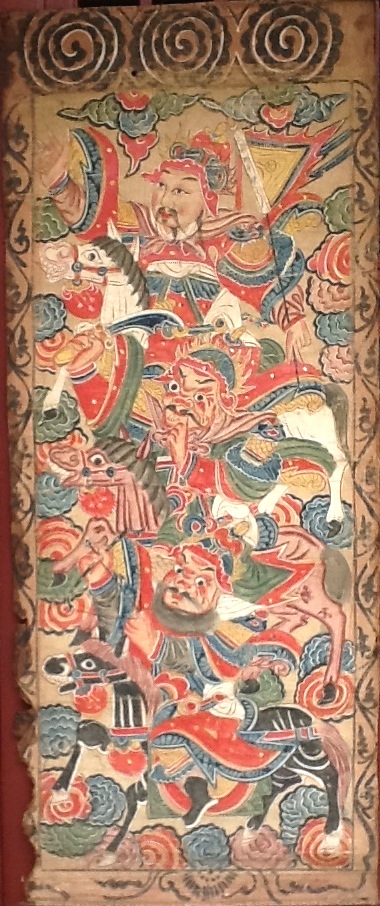 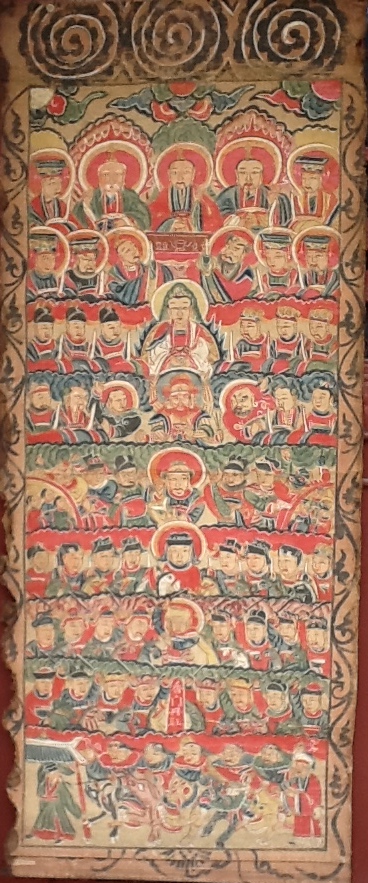     図4-17 太尉   図4-18　三将軍     図4-19　総壇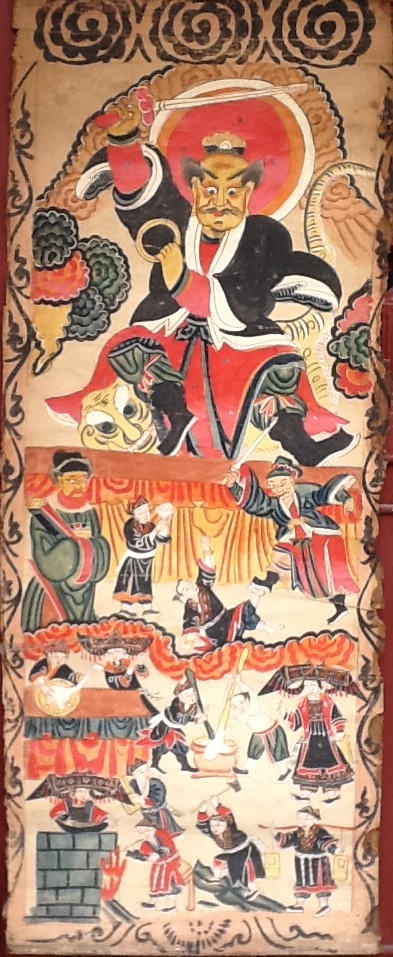     図4-20 監斎大王